JC-HD-4A 型 智能水分活度测量仪产品介绍水分活度仪（Water Activity，简称Aw）主要用于反应食品平衡状态下的有效水分、稳定性和微生物繁殖的可能性，能引起食品品质变化的化学、酶及物理变化的情况，常用于衡量微生物忍受干燥程度的能力。通过测量食品的水分活度，选择合理的包装和储藏方法，可以减少防腐剂的使用，判断食品、粮食、果蔬的货架寿命。产品参数1.  工作环境：温度 0℃～50℃  湿度 0～95%RH2.  输出方式：微型打印机3.  显示方式：大屏幕液晶显示 128×64 DOTS4.  测量范围 : 温度 0～50℃   活度 0～0.980（无结露）5.  测量精度：温度 ±0.5℃  活度 ±0.015(@23℃±5℃)6.  活度重复性：≤0.0087.  分辨率：水分活度：0.001aw  温度0.1℃8.  测量点数： 4点9.  轮显速度：3秒/点10. 打印功能：①测量结束打印   ②实时打印11. 供电电压：220VAC±10%12. 功    耗：小于15W13. 外形尺寸：320mm×120mm×360mm14. 包    装：手提式铝合金包装箱三、产品特点1.  产品符合GB/T17626、GB/T6587、GB2423等国家标准2.  采用防水键盘，杜绝了触摸键沾染上油渍、灰尘等污染时会产生仪器不稳定的问题3.  仪器经过严格标定4.  新型高精度进口传感器，使用寿命长，精度高5.  被测物形态无限制，固体、液体，块状物、粉末均可测量6.  采用自密封结构，避免旋转密封导致的侧翻问题7.  液晶屏显示中文菜单，操作过程更方便8. 打印机输出测量结果，利于保存数据，确保测量结果不会丢失9. 整机保修1年，主机保修5年10. 使用新型高稳定传感器，出厂前已使用校正设备进行校正（校正设备的准确性可溯源至国家计量局），新仪器可直接使用无需校正。四、使用方法安装：如图将插头一一对应插入插口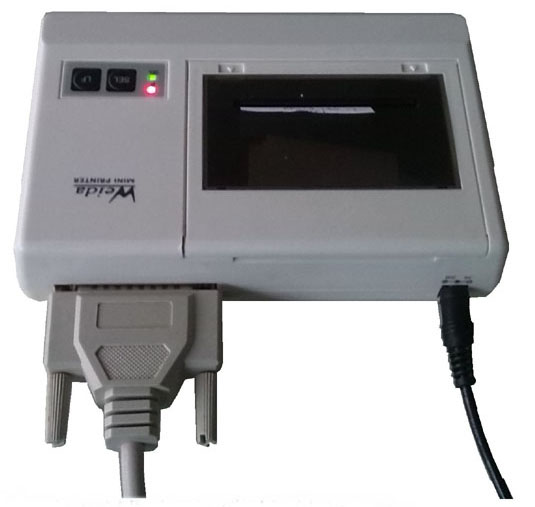 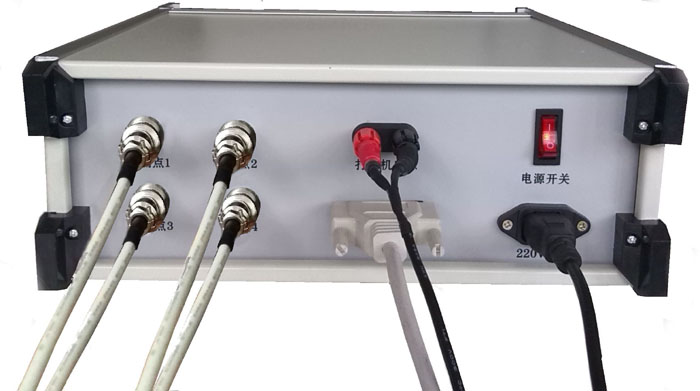 测量：第一步：将被测物弄碎放入塑料器皿内，放入传感器中，盖好传感器。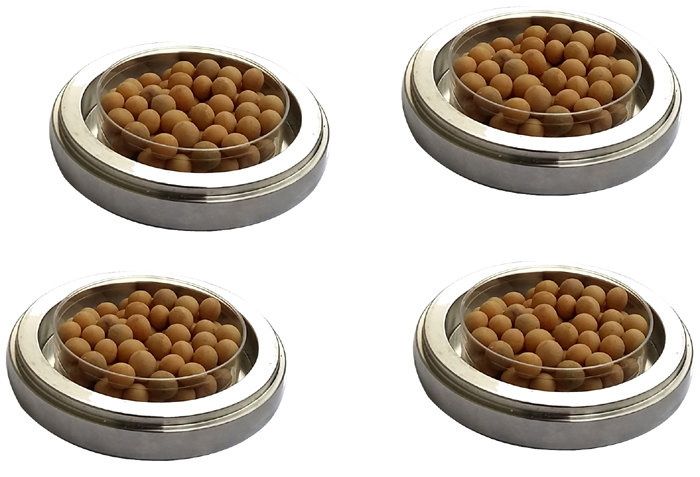 第二步：数据已智能化处理，按下控制面板上的“确认”键后，仪器将自动进行测量。测量结束后显示最终测量结果。如配备有打印机，测量结束后将联动打印测量结果。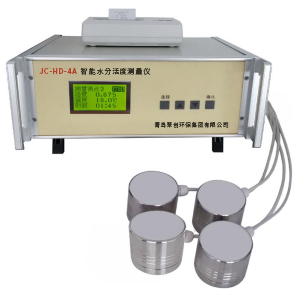 